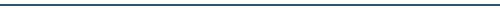 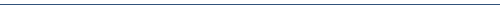 Commissioner JoAnn Hardesty’s Calendar
Tuesday, June 1, 2021 – Wednesday, June 30, 2021
 June 2021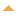 Tue, Jun 1 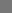 8:00 AM – 8:30 AMPF&R Chief Boone & Fire Marshal Schimel8:30 AM – 9:00 AMChief of Staff Check-in9:30 AM – 11:00 AMWORK SESSION: City Asset Management11:30 AM – 12:00 PMDenise A. Barrett Managing Director - Regional Disaster Preparedness Organization 12:00 PM – 1:00 PMDaily Staff Meeting1:00 PM – 2:00 PMPBOT Director Warner2:30 PM – 3:00 PMWillamette Week w/Councilor Vincent Jones-Dixon 3:15 PM – 3:45 PMFBI Special Agent in Charge (SAC) Kieran Ramsey 4:00 PM – 5:00 PMJoint Office Discussion, Deborah Kafoury5:00 PM – 6:30 PMEricka R. Warren Try Excellence, LLC Historic Albina Advisory Board Invitation Wed, Jun 2 9:30 AM – 12:45 PMCOUNCIL 12:00 PM – 1:00 PMDaily Staff Meeting2:00 PM – 2:30 PMMichael Montoya, Andrea Williams2:30 PM – 3:00 PMDerek Bradley Policy Director Check-in7:00 PM – 8:30 PMQ/A Woodlawn Neighborhood AssociationThu, Jun 3 8:00 AM – 9:00 AMMike Myers Community Safety Transition Director OMF re: Community Safety Items 9:00 AM – 9:30 AMChief of Staff Check-in9:30 AM – 10:00 AMPF&R Chief Sara Boone Check-in10:30 AM – 11:00 AMPPB Chief Lovell, Osmani Alcaraz VOZ11:15 AM – 11:45 AMFawn Aberson Executive Director, Flossin Media re: Request Soul District Business Association 12:00 PM – 1:00 PMDaily Staff Meeting1:15 PM – 1:45 PMClackamas County Commissioner Paul Savas 2:00 PM – 2:30 PMWinta Yohannes ED Albina Vison Trust 2:30 PM – 3:00 PMPBOT / OGR / Commissioner Hardesty RE: Rose Quarter3:00 PM – 4:00 PMGovernor Kate Brown re: The Rose Quarter Project4:30 PM – 5:00 PMOlivia Natt NYT Fri, Jun 4 8:00 AM – 8:30 AMAndre Miller Community Justice Organizer-Check-in8:30 AM – 9:00 AMChief of Staff Check-in9:50 AM – 11:00 AMGrand Opening of Flanders Crossing12:00 PM – 1:00 PMDaily Staff Meeting1:30 PM – 2:00 PMR. Haughton-Pitts Communications Ruby Haughton-Pitts re: Civic Life 2:15 PM – 2:45 PMMarc Jolin Executive Director A Home for Everyone 3:00 PM – 3:30 PMDevin Boss 3:45 PM – 4:15 PMTom Rinehart Director Office of Management & Finance4:15 PM – 4:45 PMLouis Mair Proud Principal PPS Harriet Tubman Middle School re:I-5 RQ ProjectSat, Jun 5 10:00 AM – 10:30 AMLisa Reynolds State Rep HD 36Mon, Jun 7 8:15 AM – 8:45 AMLaura Golino de Lovato Executive Director Northwest Pilot Project 9:00 AM – 9:30 AMGreg Johnson Program Administrator Interstate Bridge Replacement Program 1:1 11:00 AM – 11:30 AMHazel Lynch Freehand Collective12:00 PM – 1:00 PMDaily Staff Meeting1:00 PM – 2:00 PMPROSPER PORTLAND CHECK-IN EXECUTIVE DIRECTOR KIMBERLY BRANAM2:15 PM – 2:45 PMKatrina Holland Executive Director JOIN 3:00 PM – 3:30 PMMayor Wheeler4:30 PM – 5:00 PMCommissioner Rubio6:00 PM – 8:00 PMHuman Solutions Board MeetingTue, Jun 8 9:30 AM – 11:30 AMCOUNCIL TSCC Hearing on Proposed Budget12:00 PM – 1:00 PMDaily Staff Meeting1:30 PM – 2:00 PMPBOT Director Chris Warner2:30 PM – 3:00 PMPPB CHIEF Charles Lovell 3:15 PM – 3:45 PMAna Rau PCC4:00 PM – 5:00 PMPolicy Director Derek Bradley - Check-in7:00 PM – 8:00 PMREMARKS Sylvan Highlands Neighborhood Association President Michele Shea-hanWed, Jun 9 9:30 AM – 11:45 AMCOUNCIL 12:00 PM – 1:00 PMDaily Staff Meeting2:00 PM – 5:00 PMCOUNCIL Adopt the Budget Zoom Inc.Thu, Jun 10 8:30 AM – 9:30 AMJR Lilly Advocate East Portland Action Plan (EPAP)10:00 AM – 11:00 AMTom Colett LiUNA Local 48311:15 AM – 11:45 AMExecutive Assistant Lyne Martin12:00 PM – 1:00 PMDaily Staff Meeting1:15 PM – 1:45 PMOffice of Community & Civic Life Interim Director Michael Montoya 2:00 PM – 4:00 PMCOUNCIL4:00 PM – 4:30 PMCommunications Director Matt McNally 6:00 PM – 7:00 PMCommissioner Rubio Fri, Jun 11 8:15 AM – 9:15 AMCANN Leadership Budget Amendments 9:30 AM – 10:00 AMChris Collins Oregon Concrete Solutions, re: Blue Line Flags 10:00 AM – 10:30 AMAndre Miller Community Justice Organizer-Check-in10:30 AM – 11:00 AMPHB Director Shannon Callahan re: Check-in 11:15 AM – 11:45 AMRobert Liberty Former Metro Councilor Dist. 612:00 PM – 1:00 PMIBR ESG Check In, Josh Mahar1:30 PM – 2:00 PMCommissioner Ryan & Kellie Torres2:15 PM – 2:45 PMPhillip/Beverly Smith, President, Kelly Butte Place Tenants Association 6:00 PM – 7:30 PMCommissioner Dan Ryan Mon, Jun 14 8:00 AM – 9:00 AMCity Attorney re: PPA Bargaining9:00 AM – 9:30 AMChief of Staff Check-in10:30 AM – 11:00 AMDe'Shawn Hardy11:15 AM – 11:45 AMDouglas Imaralu Financial & Policy Analyst City Budget Office 12:00 PM – 1:00 PMDaily Staff Meeting1:30 PM – 2:00 PMHarry Dancler 1:30 PM – 3:00 PMLPSCC Executive Meeting2:15 PM – 2:45 PMJohnell Bell President/Founder Espousal Strategies3:00 PM – 3:30 PMMayor Wheeler 4:00 PM – 4:30 PMCommissioner Mapps6:00 PM – 8:00 PMMatt Grumm, Pricing Options for Equitable Mobility (POEM) Task ForceTue, Jun 15 8:00 AM – 8:45 AMBonita Oswald Project Communications Coordinator Portland Water Bureau re: Bull Run Filtration Project9:00 AM – 9:30 AMChief of Staff Check-in9:30 AM – 11:30 AMBHR Executive Session12:00 PM – 1:00 PMDaily Staff Meeting1:00 PM – 2:00 PMPBOT Director Warner 2:15 PM – 2:45 PMBriefing Economic Relief and Stabilization Coordinating Council 3:00 PM – 3:30 PMAlan Hipolito 4:00 PM – 5:00 PMPolicy Director Derek Bradley - Check-in5:15 PM – 5:30 PMGovernor Brown to discuss the Rose Quarter ProjectWed, Jun 16 8:30 AM – 9:00 AMFair Contracting Forum, Shoshanna Oppenheim, Derek Bradley, Kathleen Moura9:30 AM – 12:30 PMCOUNCIL 12:00 PM – 1:00 PMDaily Staff Meeting2:45 PM – 3:45 PMCOUNCILThu, Jun 17 7:30 AM – 9:00 AMJoint Policy Advisory Committee on Transportation9:30 AM – 10:00 AMChief of Staff Check-in10:30 AM – 11:30 AMPBOT Director Warner 12:00 PM – 1:00 PMDaily Staff Meeting1:15 PM – 1:45 PMPF&R Chief Sara Boone Check-in2:00 PM – 2:30 PMRachel Whiteside PROTECH 17, Paul Cone President PROTEC17 City of PDX ChapterFri, Jun 18 8:00 AM – 2:30 PMJuneteenth Holiday Office ClosedSat, Jun 19 10:00 AM – 11:30 AMREMARKS Juneteenth "teach in" Winta Yohannes Executive Director Albina Vision Trust Sun, Jun 20 12:00 PM – 1:30 PMLents Vaccination ClinicMon, Jun 21 9:00 AM – 10:00 AMSam Hutchison Director FPD&R 11:00 AM – 12:00 PMGeneral Consul of France in San Francisco Frederic Jung 12:00 PM – 1:00 PMREMARKS Juneteenth Celebration Vanessa Reeves, MA Administrative Coordinator Division of Reproductive Endocrinology & Infertility University Fertility Consultants OGYN Grand Rounds Coordinator OHSU 2:00 PM – 2:45 PMSam Baraso BPS Program Manager Portland Clean Energy Fund3:00 PM – 3:30 PMMayor Wheeler4:00 PM – 4:30 PMTom Rinehart Director Office Management & Finance 5:30 PM – 6:30 PMPolicy Director Derek Bradley – Check in Tue, Jun 22 8:00 AM – 9:00 AMAri Schwartz Campaigns and Program Manager Local Progress Washington, DC 9:00 AM – 9:30 AMChief of Staff Check-in10:00 AM – 10:30 AMINTERVIEW Alicia Lozano NBC 12:00 PM – 1:00 PMDaily Staff MeetingWed, Jun 23 9:30 AM – 1:30 PMCOUNCIL Pride Month Proclamation 12:00 PM – 1:00 PMDaily Staff Meeting2:00 PM – 4:30 PMCOUNCIL Thu, Jun 24 8:30 AM – 9:15 AMJC Vannatta, Executive Director of Public Affairs TRIMET9:30 AM – 10:00 AMChief of Staff Check-in10:00 AM – 11:00 AMHSI Executive Committee Meeting11:15 AM – 11:45 AMPam Blumenthal Director, Links Programs Portland Community College re: Future Connect Program12:00 PM – 1:00 PMDaily Staff Meeting1:15 PM – 1:45 PMRev. Julia Nielsen Faith Communities Building Affordable Housing Running into Barriers1:45 PM – 2:15 PMKristin Johnson Financial Policy Advisor2:30 PM – 3:00 PMPrep Session - NYT Transportation Interview4:30 PM – 5:00 PMMetro President Lynn Vega Pederson re: Rose Qtr. Project DiscussionFri, Jun 25 8:30 AM – 9:00 AMChief of Staff Check-in9:00 AM – 10:00 AMPost JPACT Monthly Check In10:30 AM – 11:30 AMREMARKS Tri-Met Division Transit Project the "New Look" OMSI12:00 PM – 1:00 PM Daily Staff Meeting1:00 PM – 1:30 PMCommissioner Ryan & Kellie Torres2:00 PM – 2:30 PMDevin Boss 2:30 PM – 3:00 PMAndre Miller Community Justice Organizer-Check-in3:00 PM – 3:30 PMRamzy Hattar Business Inclusion and Diversity 3:45 PM – 4:15 PMMarian Rhys, Association of Oregon Rail & Transit Advocates (A0RTA) re: Transportation Issues4:30 PM – 5:00 PMIBR Meeting, Greg JohnsonMon, Jun 28 8:30 AM – 9:00 AMCommissioner Ryan & Director Myers9:00 AM – 9:30 AMChief of Staff Check-in11:00 AM – 12:00 PMMultnomah County District Attorney Mike Schmidt12:00 PM – 1:00 PMDaily Staff Meeting1:00 PM – 2:00 PMLPSCC Exec Planning w/ Co-chairs2:00 PM – 3:00 PMMichael Montoya Interim Director Office of Community & Civic Life 3:05 PM – 3:35 PMCommissioner Mapps & Katie Meyer Check-in4:00 PM – 4:30 PM Mayor Wheeler 4:45 PM – 5:15 PMRebecca Esau, Director BDS 6:00 PM – 8:00 PMHuman Solutions Board MeetingTue, Jun 29 8:00 AM – 8:30 AMChief of Staff Check-in8:30 AM – 9:00 AMJoAnn Herrigel, WeShine re: Housing 9:30 AM – 11:30 AMROLE-PBOT Media Event 82nd Ave. Montavilla Community Center12:00 PM – 1:00 PMDaily Staff Meeting1:00 PM – 2:00 PMPBOT Director Warner 2:30 PM – 3:00 PMJesse Miller Director of Real Estate & Commercial Property Management 3:15 PM – 3:45 PMJovon Bray CEO, Painter Pals4:00 PM – 5:00 PMPolicy Director Derek Bradley - Check-in5:30 PM – 6:00 PMEvelyn Liu, Baher Butti, Mariya Klimenko New Portlanders Policy Commission Co-Chairs Wed, Jun 30 9:30 AM – 1:30 PMCOUNCIL 12:00 PM – 1:00 PMDaily Staff Meeting2:00 PM – 3:30 PMCOUNCIL